Меры социальной поддержки, предоставляемые семьям, воспитывающим детей, на территории Смоленской области Пособие по беременности и родам (581,73 рубля)Место получения услуги – по месту работы (учебы); Сектор социальных выплат приема и обработки информации смоленского областного государственного казенного учреждения «Центр социальных выплат, приема и обработки информации» или в многофункциональный центр по предоставлению государственных и муниципальных услуг населению (при   наличии)Единовременное пособие женщинам, вставшим на учет в медицинском учреждении в ранние сроки беременности (до 12 недель) (581,73)Место получения услуги – по месту получения пособия по беременности и родамЕдиновременное пособие беременной жене военнослужащего, проходящего военную службу по призыву (при сроке беременности не менее 180 дней) (24 565,89)Место получения услуги – Сектор социальных выплат приема и обработки информации смоленского областного государственного казенного учреждения «Центр социальных выплат, приема и обработки информации» или в многофункциональный центр по предоставлению государственных и муниципальных услуг населению (при   наличии)Ежемесячная компенсационная выплата женщинам, находящимся в отпуске по уходу за ребенком до достижения им возраста 3 лет (выплачивается одновременно с выплатой пособия по уходу за ребенком до 1,5 лет) (50)Место получения услуги – по месту работы (службы); Сектор социальных выплат приема и обработки информации смоленского областного государственного казенного учреждения «Центр социальных выплат, приема и обработки информации» или в многофункциональный центр по предоставлению государственных и муниципальных услуг населению (при   наличии)Единовременное пособие при рождении ребенка (15 512,65)Место получения услуги – по месту работы (службы)Областное государственное единовременное пособие при рождении ребенка (5 790,53)Место получения услуги – Сектор социальных выплат приема и обработки информации смоленского областного государственного казенного учреждения «Центр социальных выплат, приема и обработки информации» или в многофункциональный центр по предоставлению государственных и муниципальных услуг населению (при   наличии)Ежемесячное пособие по уходу за ребенком (до достижения им возраста 1,5 лет)  (40% от заработной платы, но не ниже размера по уходу за первым ребенком – 2 908,62; по уходу за вторым и последующим ребенком – 5 817, 24)Место получения услуги – по месту работы (службы) лица, фактически осуществляющего уход за ребенкомЕжемесячное пособие на ребенка в семьях со среднедушевым доходом, размер которого не превышает величину прожиточного минимума на душу населения, установленную в Смоленской области (232, 93 – базовый размер пособия; 465,86 – на детей одиноких матерей; 349,39 – на детей военнослужащих, проходящих службу по призыву и детей, родители которых уклоняются от уплаты алиментов)Место получения услуги – Сектор социальных выплат приема и обработки информации смоленского областного государственного казенного учреждения «Центр социальных выплат, приема и обработки информации» или в многофункциональный центр по предоставлению государственных и муниципальных услуг населению (при   наличии)Ежемесячное пособие на ребенка военнослужащего, проходящего военную службу по призыву (10 528,24)Место получения услуги – Сектор социальных выплат приема и обработки информации смоленского областного государственного казенного учреждения «Центр социальных выплат, приема и обработки информации» или в многофункциональный центр по предоставлению государственных и муниципальных услуг населению (при   наличии)Женщинам, уволенным в связи с ликвидацией организации, прекращением физическими лицами профессиональной деятельности, которая подлежит государственной регистрации и лицензированию..Женщинам, уволенным в связи с ликвидацией организации, в период отпуска по уходу за ребенкомДля неработающих родителей либо обучающихся по очной форме обучения в образовательных учреждениях.Родителям, либо опекунам, осуществляющим уход за ребенком и не подлежащим обязательному социальному страхованию или учащимся образовательных учреждений ..Перечень основных документов для назначения пособия1По месту работы:- листок нетрудоспособности;По месту учебы:- медицинская справка установленной формы- заявление о назначении пособия;- документ, удостоверяющий личность;- листок нетрудоспособности;- выписка из трудовой книжки о последнем месте работы;- справка из органов государственной службы занятости населения о признании их безработными;- решение территориальных органов федеральной налоговой службы о государственной регистрации прекращения физическими лицами профессиональной деятельности, которая подлежит государственной регистрации и лицензированию2- справка из женской консультации либо другого медицинского учреждения, поставившего женщину на учет в ранние сроки беременности3- заявление о назначении пособия;- документ, удостоверяющий личность;- копия свидетельства о браке;- справка из женской консультации либо другого медицинского учреждения, поставившего женщину на учет;- справка из воинской части о прохождении мужем военной службы по призыву (с указанием срока службы); после окончания военной службы по призыву – из военного комиссариата по месту призыва4- заявление о назначении ежемесячных компенсационных выплат;- документ, удостоверяющий личность;- копия приказа о предоставлении отпуска по уходу за ребенком;- копия свидетельства о рождении ребенка;- трудовая книжка с записью об увольнении в связи с ликвидацией организации;- справка органов государственной службы занятости населения о невыплате пособия по безработице5.- заявление о назначении пособия;- справка о рождении ребенка, выданная органами ЗАГС; - документ, подтверждающий факт рождения и регистрации ребенка;- справка с места работы (органа социальной защиты населения по месту жительства) другого родителя о том, что пособие не назначалось;- заявление о назначении пособия;- документ, удостоверяющий личность;- справка о рождении ребенка, выданная органами ЗАГС;- свидетельство о рождении ребенка;- выписки из трудовой книжки, военного билета или другого документа о последнем месте работы (службы, учебы) родителей;- справка с места работы (органа социальной защиты населения по месту жительства) другого родителя о том, что пособие не назначалось6- заявление о назначении пособия;- документ, удостоверяющий личность;- справка о рождении ребенка, установленного образца, выданная органами ЗАГС;- справка с места жительства ребенка о совместном постоянном проживании с родителем, либо лицом, его заменяющим;- заявление о перечислении пособия на р/счет в банке7По месту работы:- заявление о назначении пособия;- документ, подтверждающий факт рождения и регистрации ребенка;- свидетельство о рождении (усыновлении, смерти) предыдущего ребенка (детей);- справка с места работы отца (матери) ребенка о том,  что он (она) не использует указанный отпуск и не получает пособия – заявление о назначении пособия;- документ, удостоверяющий личность;- свидетельство о рождении ребенка, за которым осуществляется уход;- документ, подтверждающий совместное проживание ребенка с лицом, осуществляющим уход за ним;- справка с места работы отца (матери) ребенка о том, что он 9она) не использует указанный отпуск и не получает пособия;- выписка из решения об установлении опеки;- выписка из трудовой книжки о последнем месте работы;- справка органов государственной службы занятости населения о невыплате пособия по безработице8- заявление о назначении пособия;- документ, удостоверяющий личность;- документ, удостоверяющий регистрацию получателя пособия на ребенка по месту жительства или месту пребывания на территории Смоленской области;- разрешение на временное проживание, вид на жительство либо удостоверение беженца (для иностранных граждан и лиц без гражданства);- справка с места жительства о совместном проживании ребенка с родителем;- свидетельство о рождении ребенка (детей);- документы, подтверждающие доходы членов семьи за 3 месяца, предшествующих месяцу обращения;- справку об учебе в общеобразовательном учреждении (для детей старше 16 лет)- решение об установлении опеки;Неработающие граждане дополнительно представляют трудовую книжку9- заявление о назначении пособия;- документ, удостоверяющий личность;- справка из воинской части о прохождении отцом ребенка военной службы по призыву (с указанием срока службы); после окончания военной службы по призыву – из военного комиссариата по месту призыва;- свидетельство о рождении ребенкаОТДЕЛ СОЦИАЛЬНОЙ ЗАЩИТЫ НАСЕЛЕНИЯ ПО ЛЕНИНСКОМУ РАЙОНУ ДЕПАРТАМЕНТА СМОЛЕНСКОЙ  ОБЛАСТИ  ПО СОЦИАЛЬНОМУ РАЗВИТИЮАдрес: 214004, г.Смоленск, ул.Багратиона, 11б 
Телефон: (4812) 66-57-85 – Приемная 66-55-63 66-68-83 
Время работы: Часы работы: приемные дни: понедельник, среда, пятница с 9 до 18, перерыв с 13 до 14. Выходные -суббота, воскресеньеОТДЕЛ СОЦИАЛЬНОЙ ЗАЩИТЫ НАСЕЛЕНИЯ ПО ПРОМЫШЛЕННОМУ РАЙОНУ ДЕПАРТАМЕНТА СМОЛЕНСКОЙ ОБЛАСТИ ПО СОЦИАЛЬНОМУ РАЗВИТИЮАдрес: 214019, г.Смоленск, пр-д Маршала Конева, 28е 
Телефон: (4812) 55-46-35 
Время работы: Часы работы: приемные дни: понедельник, среда, пятница с 9 до 18, перерыв с 13 до 14. Выходные -- суббота, воскресеньеОТДЕЛ СОЦИАЛЬНОЙ ЗАЩИТЫ НАСЕЛЕНИЯ ПО ЗАДНЕПРОВСКОМУ РАЙОНУ ДЕПАРТАМЕНТА СМОЛЕНСКОЙ ОБЛАСТИ ПО СОЦИАЛЬНОМУ РАЗВИТИЮАдрес: 214001, г. Смоленск, Витебское шоссе, 14 
Телефон: (4812) 27-29-66 – Начальник 27-23-37 
Время работы: Часы работы: приемные дни: понедельник, среда, пятница с 9 до 18, перерыв с 13 до 14. Выходные -- суббота, воскресеньеОГБУ  «Смоленский социально-реабилитационный центр для несовершеннолетних «Феникс»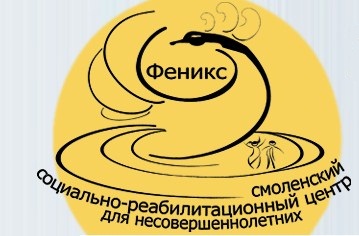 Государственная поддержка семей, воспитывающихдетей Смоленск2016ОГБУ  «Смоленский социально-реабилитационный центр для несовершеннолетних «Феникс»Государственная поддержка семей, воспитывающихдетей Смоленск2016ОТДЕЛ СОЦИАЛЬНОЙ ЗАЩИТЫ НАСЕЛЕНИЯ ПО ЛЕНИНСКОМУ РАЙОНУ ДЕПАРТАМЕНТА СМОЛЕНСКОЙ ОБЛАСТИ ПО СОЦИАЛЬНОМУ РАЗВИТИЮАдрес: 214004, г.Смоленск, ул.Багратиона, 11б 
Телефон: (4812) 66-57-85 – Приемная 66-55-63 66-68-83 
Время работы: Часы работы: приемные дни: понедельник, среда, пятница с 9 до 18, перерыв с 13 до 14. Выходные -суббота, воскресеньеОТДЕЛ СОЦИАЛЬНОЙ ЗАЩИТЫ НАСЕЛЕНИЯ ПО ПРОМЫШЛЕННОМУ РАЙОНУ ДЕПАРТАМЕНТА СМОЛЕНСКОЙ ОБЛАСТИ ПО СОЦИАЛЬНОМУ РАЗВИТИЮАдрес: 214019, г.Смоленск, пр-д Маршала Конева, 28е 
Телефон: (4812) 55-46-35 
Время работы: Часы работы: приемные дни: понедельник, среда, пятница с 9 до 18, перерыв с 13 до 14. Выходные -- суббота, воскресеньеОТДЕЛ СОЦИАЛЬНОЙ ЗАЩИТЫ НАСЕЛЕНИЯ ПО ЗАДНЕПРОВСКОМУ РАЙОНУ ДЕПАРТАМЕНТА СМОЛЕНСКОЙ ОБЛАСТИ ПО СОЦИАЛЬНОМУ РАЗВИТИЮАдрес: 214001, г. Смоленск, Витебское шоссе, 14 
Телефон: (4812) 27-29-66 – Начальник 27-23-37 
Время работы: Часы работы: приемные дни: понедельник, среда, пятница с 9 до 18, перерыв с 13 до 14. Выходные -- суббота, воскресеньеОГБУ «Смоленский социально-реабилитационный центр для несовершеннолетних «Феникс»Государственная поддержка  семей, имеющих детей-инвалидовСмоленск2014№ п/п                   Вид пособия        Сумма      в рублях                         Место получения услуги                 Перечень основных документов для назначения1.Пособие по беременности и родам        581,73 По месту работы (учебы) Сектор социальных выплат приема и обработки информации смоленского областного государственного казенного учреждения «Центр социальных выплат, приема и обработки информации» или в многофункциональный центр по предоставлению государственных и муниципальных услуг населению (при   наличии)Женщинам, уволенным в связи с ликвидацией организации, прекращением физическими лицами профессиональной деятельности, которая подлежит государственной регистрации и лицензированиюПо месту работы:- листок нетрудоспособности;По месту учебы:- медицинская справка установленной формы- заявление о назначении пособия;- документ, удостоверяющий личность;- листок нетрудоспособности;- выписка из трудовой книжки о последнем месте работы;- справка из органов государственной службы занятости населения о признании их безработными;- решение территориальных органов федеральной налоговой службы о государственной регистрации прекращения физическими лицами профессиональной деятельности, которая подлежит государственной регистрации и лицензированию2.Единовременное пособие женщинам, вставшим на учет в медицинском учреждении в ранние сроки беременности (до 12 недель)        581, 73По месту получения пособия по беременности и родам- справка из женской консультации либо другого медицинского учреждения, поставившего женщину на учет в ранние сроки беременности3.Ежемесячная компенсационная выплата женщинам, находящимся в отпуске по уходу за ребенком до достижения им возраста 3 лет (выплачивается одновременно с выплатой пособия по уходу за ребенком до 1,5 лет)          50Сектор социальных выплат приема и обработки информации смоленского областного государственного казенного учреждения «Центр социальных выплат, приема и обработки информации» или в многофункциональный центр по предоставлению государственных и муниципальных услуг населению (при   наличии)- заявление о назначении пособия;- документ, удостоверяющий личность;- копия свидетельства о браке;- справка из женской консультации либо другого медицинского учреждения, поставившего женщину на учет;- справка из воинской части о прохождении мужем военной службы по призыву (с указанием срока службы); после окончания военной службы по призыву – из военного комиссариата по месту призыва4.Единовременное пособие при рождении ребенка      15512,65По месту работы (службы)Женщинам, уволенным в связи с ликвидацией организации, в период отпуска по уходу за ребенкомСектор социальных выплат приема и обработки информации смоленского областного государственного казенного учреждения «Центр социальных выплат, приема и обработки информации» или в многофункциональный центр по предоставлению государственных и муниципальных услуг населению (при   наличии)- заявление о назначении ежемесячных компенсационных выплат;- документ, удостоверяющий личность;- копия приказа о предоставлении отпуска по уходу за ребенком;- копия свидетельства о рождении ребенка;- трудовая книжка с записью об увольнении в связи с ликвидацией организации;- справка органов государственной службы занятости населения о невыплате пособия по безработице5.Областное государственное единовременное пособие  при рождении ребенка        5790,53По месту работы (службы);для неработающих родителей либо обучающихся по очной форме обучения в образовательных учреждениях – в сектор социальных выплат приема и обработки информации смоленского областного государственного казенного учреждения «Центр социальных выплат, приема и обработки информации» или в многофункциональный центр по предоставлению государственных и муниципальных услуг населению (при   наличии)- заявление о назначении пособия;- справка о рождении ребенка, выданная органами ЗАГС; - документ, подтверждающий факт рождения и регистрации ребенка;- справка с места работы (органа социальной защиты населения по месту жительства) другого родителя о том, что пособие не назначалось;- заявление о назначении пособия;- документ, удостоверяющий личность;- справка о рождении ребенка, выданная органами ЗАГС;- свидетельство о рождении ребенка;- выписки из трудовой книжки, военного билета или другого документа о последнем месте работы (службы, учебы) родителей;- справка с места работы (органа социальной защиты населения по месту жительства) другого родителя о том, что пособие не назначалось7.Ежемесячное пособие по уходу за ребенком (до достижения им возраста 1,5 лет)  (40% от заработной платы, но не ниже размера по уходу за первым ребенком – 2 908,62; по уходу за вторым и последующим ребенком – 5 817, 24)- заявление о назначении пособия;- документ, удостоверяющий личность;- справка о рождении ребенка, установленного образца, выданная органами ЗАГС;- справка с места жительства ребенка о совместном постоянном проживании с родителем, либо лицом, его заменяющим;- заявление о перечислении пособия на р/счет в банке